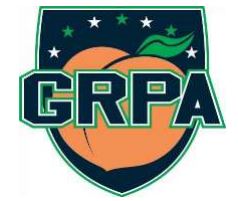 2023 GRPA STATE BASKETBALL PACKETBasketball State TournamentMarch 3-4, 2023Class B 10U BoysGame Site:   East Carrollton Recreation Center	          410 North Lake Drive 				          Carrollton, GA 30117	          (770)-834-1127Contact Information : Hunter James / Peter Trent 			 hjames@carrollton-ga.gov / ptrent@carrollton-ga.gov 		              Office : 678-390-6653 (Hunter)      770-832-7045 (Peter)Entry Fee :  $205.00 (Make check payable to Carrollton Parks and Recreation)Rosters: Coaches or Staff Representatives should bring their copy of their GRPA Official Roster and birth verifications. If you are coming straight to State, all four copies of the roster are to be submitted upon arrival. All rosters must be typed in alphabetical order. All players must be present at team roster check-in prior to their first game of the tournament. PLEASE ARRIVE EARLY. Any player arriving after team check in MUST check in with tournament staff prior to participating in the tournament.Officials: 		GHSA High School Officials – 2-3 approved officials per gameJerseys: 	 	Governed by GRPA State Athletic Manual (See pages 72-75)Awards: 		Governed by GRPA State Athletic Manual Admission:		Adults: $5.00			Children: $2.00 – (5-17)Tournament Brackets: Brackets will be updated throughout tournament at www.grpa.org Lodging/Restaurants: Please visit The 10 Best Carrollton Hotels (From $75) (booking.com) or Downtown Carrollton – Carrolltonga.com for lodging and restaurants.Conduct:	ABSOLUTELY NO ABUSIVE LANGUAGE OR HARASSING OF OFFICIALS BEFORE, DURING OR AFTER GAME. VIOLATORS WILL BE REMOVED IMMEDIATELY!Coaches Meeting:  30 Minutes prior to the first game for Welcome meal/Check-in. Go over rules   with the head official